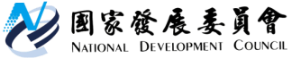 國家發展委員會 新聞稿109年2月份景氣概況發布日期：109年3月27日發布單位：經濟發展處109年2月景氣對策信號綜合判斷分數為24分，較上月減少1分，燈號續呈綠燈；景氣同時指標雖續呈上升，惟領先指標連續4個月下跌，且跌幅有擴大之勢，顯示景氣受不確定因素干擾，須密切關注後續發展。展望未來，近期疫情擴大蔓延至全球，已對全球經濟造成嚴重影響，主要國際機構相繼下修今年全球經濟成長預測值，恐為金融海嘯以來新低。惟疫情後續發展尚未明朗，短期內可能加劇對全球貿易、投資、消費之衝擊，對我國整體經濟之影響，亟需密切注意並妥為因應。政府已制定防疫特別條例，推動防疫、紓困及振興相關措施，以確保國人健康及產業經濟穩健；同時，將加快、加速、加大推動公共建設與督促執行效率，扮演經濟火車頭角色，進一步穩定經濟成長動能。1.景氣對策信號（詳圖1、圖2）109年2月為24分，較上月減少1分，燈號續呈綠燈。9項構成項目中，海關出口值由黃藍燈轉呈綠燈、批發、零售及餐飲業營業額由藍燈轉呈黃藍燈，分數各增加1分；股價指數由紅燈轉呈黃紅燈、工業生產指數由黃紅燈轉呈綠燈、製造業營業氣候測驗點由黃藍燈轉呈藍燈，分數各減少1分；其餘4項燈號不變。個別構成項目說明如下：貨幣總計數M1B變動率：由上月6.9%增至7.8%，燈號續呈綠燈。股價指數變動率：由上月22.5%減至13.8%，燈號由紅燈轉呈黃紅燈。工業生產指數變動率：由上月下修值10.0%減至5.5%，燈號由黃紅燈轉呈綠燈。非農業部門就業人數變動率：由上月0.55%增至0.57%，燈號續呈藍燈。海關出口值變動率：由上月下修值-0.6%增至3.8%，燈號由黃藍燈轉呈綠燈。機械及電機設備進口值變動率：由上月11.2%增至14.5%，燈號續呈黃紅燈。製造業銷售量指數變動率：由上月下修值1.6%增至2.6%，燈號續呈綠燈。批發、零售及餐飲業營業額變動率：由上月下修值-6.7%增至0.5%，燈號由藍燈轉呈黃藍燈。製造業營業氣候測驗點：由上月下修值94.0點減至88.7點，燈號由黃藍燈轉呈藍燈。2.景氣指標(1)領先指標領先指標不含趨勢指數為101.33，較上月下降0.16%（詳表1、圖3）。7個構成項目經去除長期趨勢後，4項較上月上升，包括實質半導體設備進口值、股價指數、實質貨幣總計數M1B、建築物開工樓地板面積；外銷訂單動向指數、製造業營業氣候測驗點、工業及服務業受僱員工淨進入率則較上月下滑。(2)同時指標同時指標不含趨勢指數為101.20，較上月上升0.21%（詳表2、圖4）。7個構成項目經去除長期趨勢後，3項較上月上升，包括電力（企業）總用電量、工業生產指數、製造業銷售量指數；實質海關出口值、實質機械及電機設備進口值、批發、零售及餐飲業營業額，以及非農業部門就業人數則較上月下滑。(3)落後指標落後指標不含趨勢指數為97.23，較上月下滑0.55%（詳表3、圖5）。5個構成項目經去除長期趨勢後，2項較上月上升，包括全體金融機構放款與投資、失業率；其餘3項則較上月下滑，分別為：製造業單位產出勞動成本指數、製造業存貨價值，以及金融業隔夜拆款利率。聯 絡 人：經濟發展處吳明蕙處長、利秀蘭科長聯絡電話：(02)2316-5851、5852下次發布日期為 109年4月27日（星期一）下午4時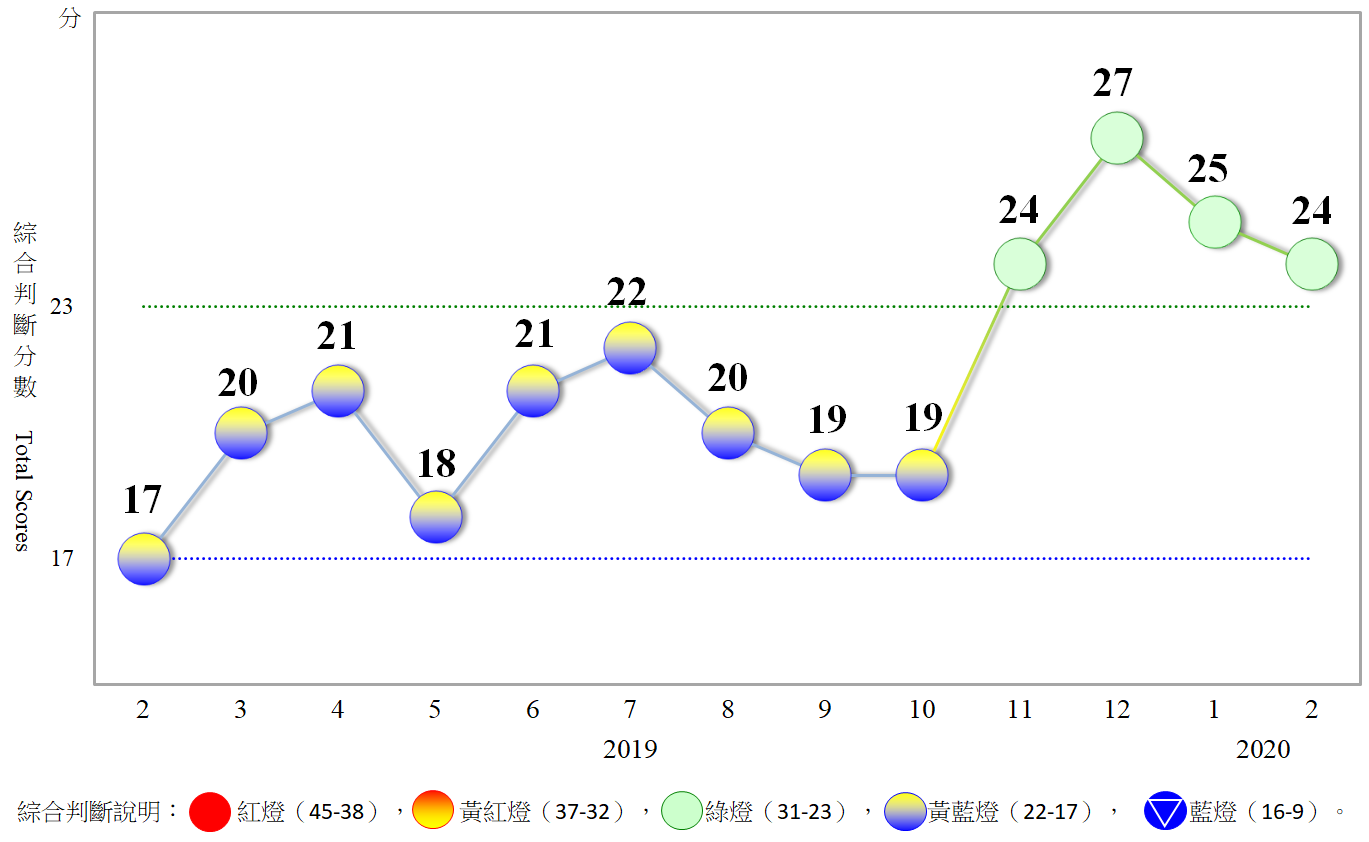 圖1  近1年景氣對策信號走勢圖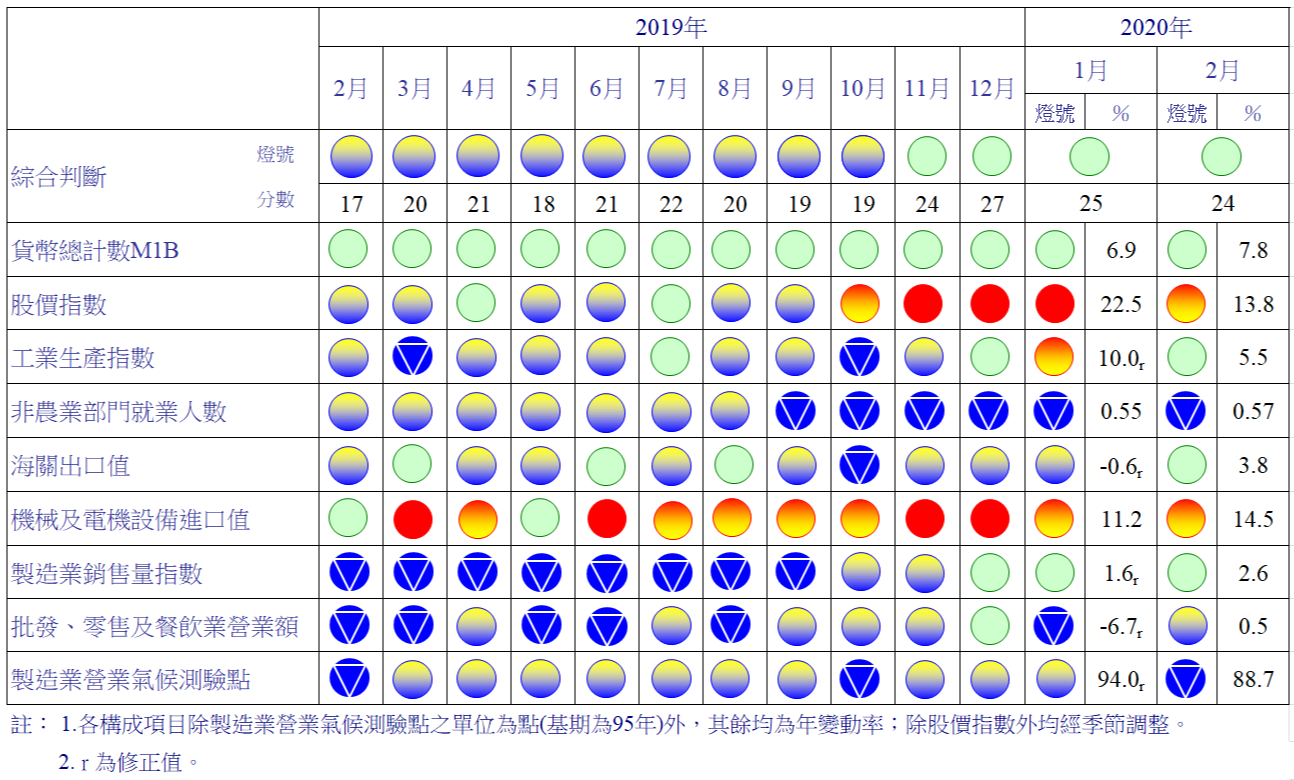 圖2  一年來景氣對策信號表1  景氣領先指標指數註：1.本表構成項目指數為經季節調整、剔除長期趨勢，並平滑化與標準化後之數值。以下表同。    2.外銷訂單動向指數採用以家數計算之動向指數。    3.淨進入率＝進入率—退出率。    4.建築物開工樓地板面積僅包含住宿類（住宅）、商業類、辦公服務類、工業倉儲類4項統計資料。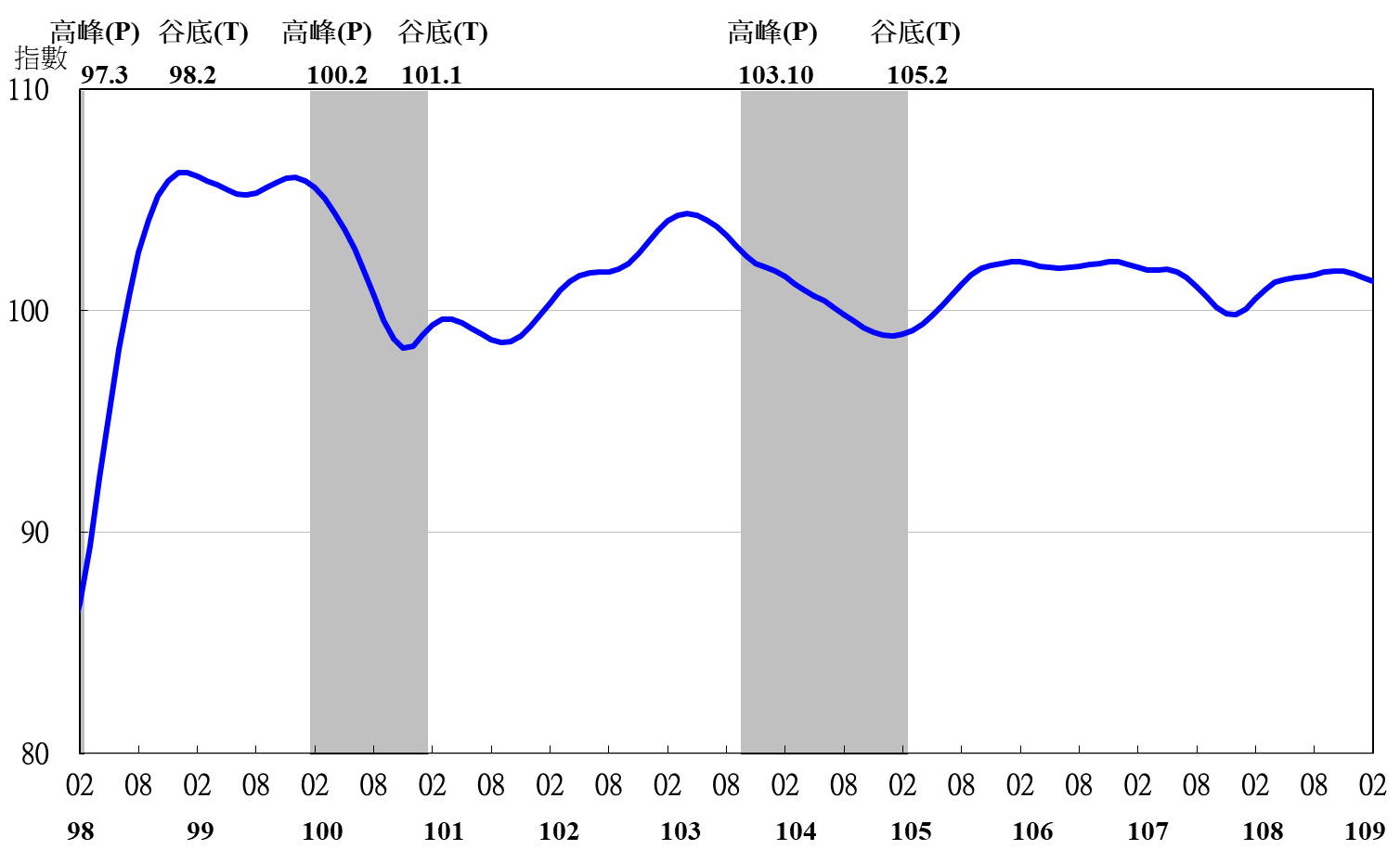 圖3  領先指標不含趨勢指數走勢圖註：陰影區表景氣循環收縮期，以下圖同。表2  景氣同時指標指數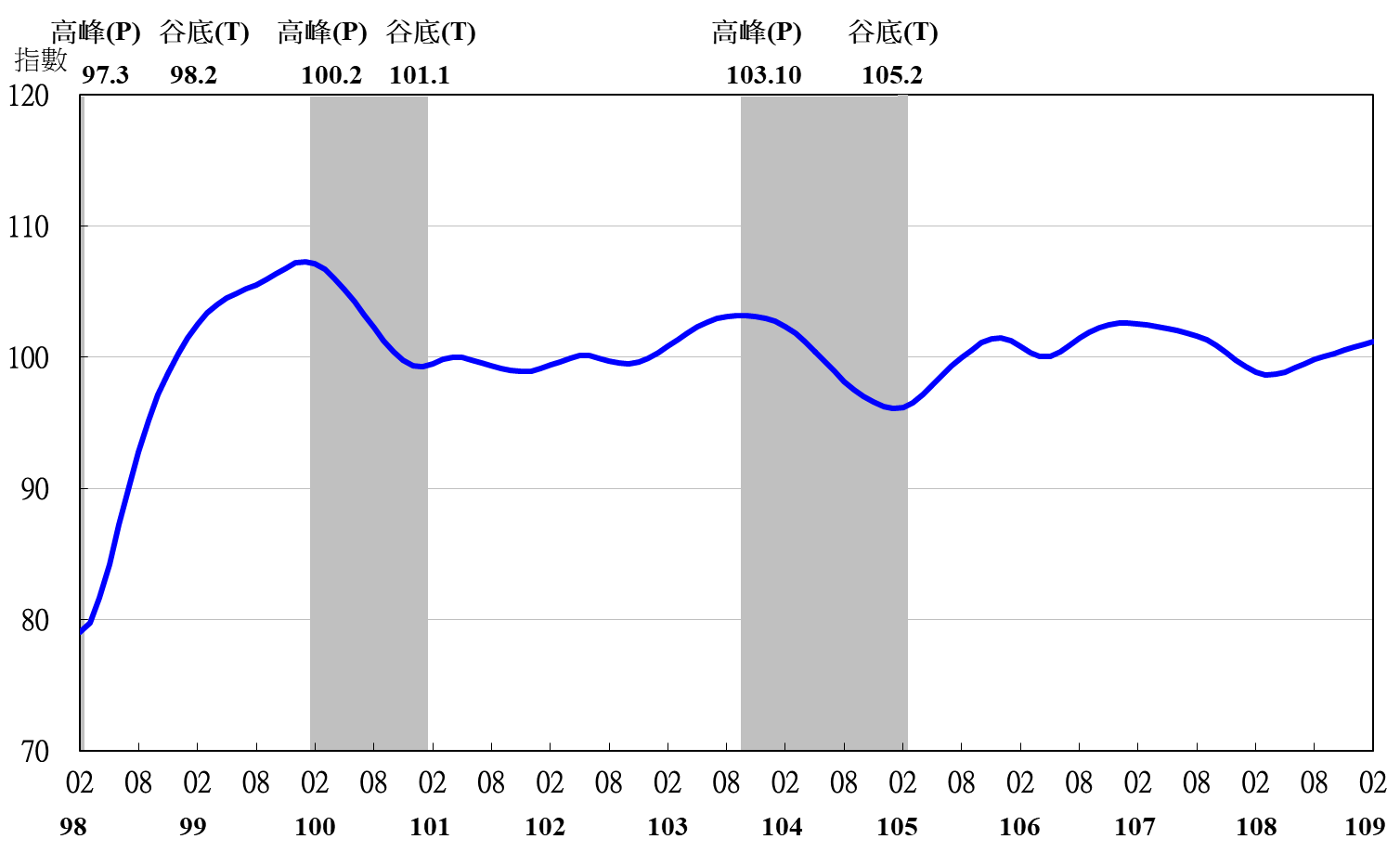 圖4  同時指標不含趨勢指數走勢圖 表3  景氣落後指標指數註：1.失業率取倒數計算。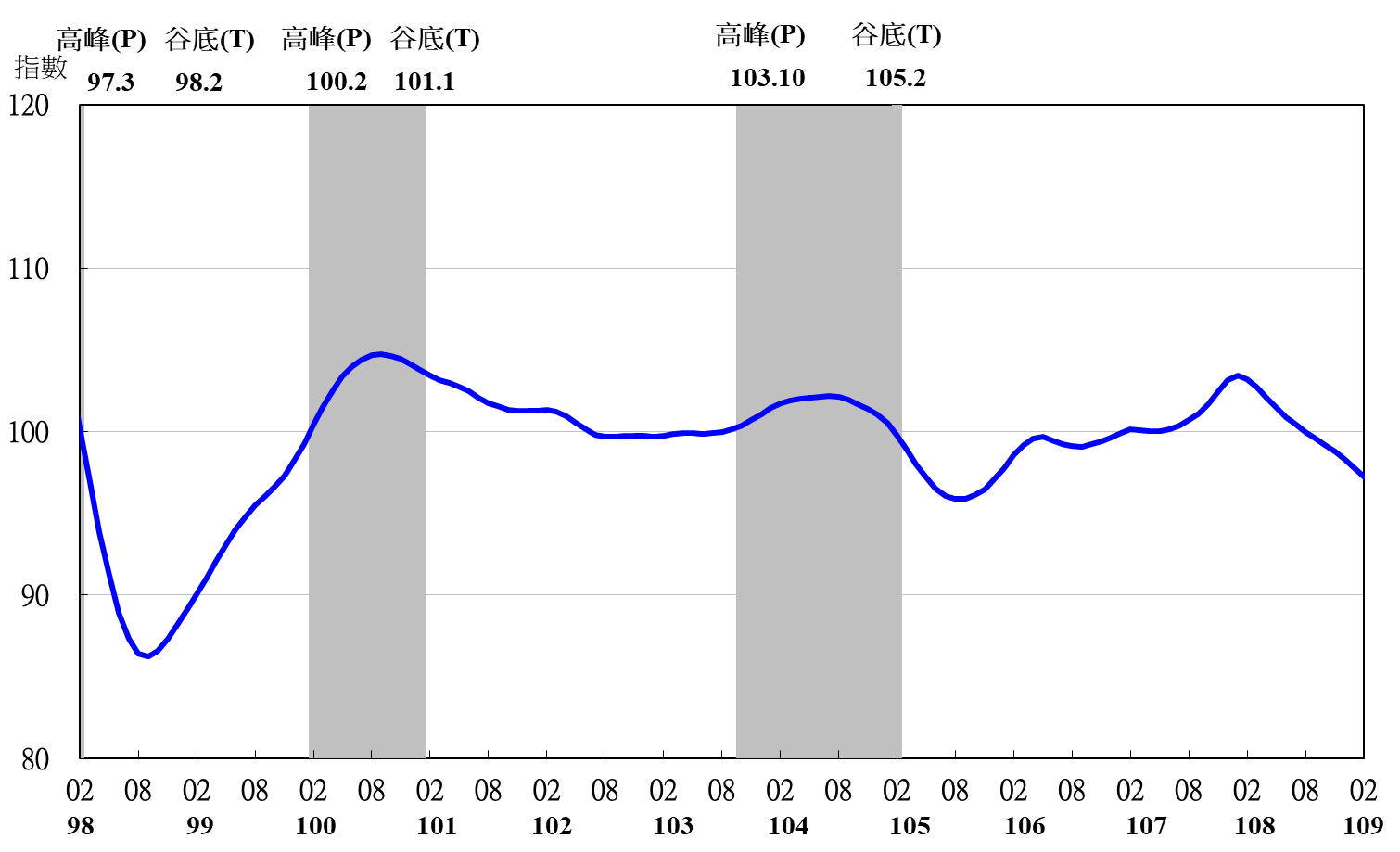 圖5  落後指標不含趨勢指數走勢圖項　　　　　目108年 (2019)108年 (2019)108年 (2019)108年 (2019)108年 (2019)109年 (2020)109年 (2020)項　　　　　目8月9月10月11月12月1月2月不含趨勢指數101.62101.73101.79101.78101.66101.49101.33　較上月變動 (%)0.080.100.06-0.01-0.12-0.16-0.16構成項目1外銷訂單動向指數2100.33100.1599.8399.3598.7298.17 97.71 實質貨幣總計數M1B100.19100.18100.18100.20100.22100.25 100.29 股價指數99.8399.92100.03100.15100.26100.34 100.42 工業及服務業受僱員工淨進入率3100.10100.10100.0699.9999.8999.80 99.74 建築物開工樓地板面積499.9199.9599.99100.05100.12100.167 100.175 實質半導體設備進口值99.90100.16100.51100.90101.29101.63 101.94 製造業營業氣候測驗點100.25100.26100.23100.18100.0999.93 99.72 項　　　　　　　目108年 (2019)108年 (2019)108年 (2019)108年 (2019)108年 (2019)109年 (2020)109年 (2020)項　　　　　　　目8月9月10月11月12月1月2月不含趨勢指數99.82 100.06 100.29 100.54 100.78 100.99 101.20 　較上月變動 (%)0.30 0.24 0.23 0.25 0.24 0.21 0.21 構成項目工業生產指數99.72 99.90 100.09 100.28 100.45 100.58 100.63 電力(企業)總用電量98.93 98.95 99.10 99.44 99.98 100.73 101.59 製造業銷售量指數99.89 99.96 100.02 100.08 100.13 100.16 100.17 批發、零售及餐飲業營業額99.87 99.85 99.78 99.67 99.55 99.46 99.45 非農業部門就業人數99.94 99.91 99.88 99.85 99.83 99.82 99.81 實質海關出口值100.30 100.31 100.26 100.16 99.99 99.76 99.50 實質機械及電機設備進口值100.00 100.27 100.51 100.68 100.73 100.61 100.41 項　　　　　　　目108年 (2019)108年 (2019)108年 (2019)108年 (2019)108年 (2019)109年 (2020)109年 (2020)項　　　　　　　目8月9月10月11月12月1月2月不含趨勢指數99.99 99.60 99.19 98.78 98.33 97.76 97.23 　較上月變動 (%)-0.42 -0.39 -0.41 -0.41 -0.46 -0.58 -0.55 構成項目0.00 0.00 0.00 0.00 0.00 0.00 0.00 失業率199.86 99.86 99.88 99.90 99.92 99.96 99.99 製造業單位產出勞動成本指數100.06 99.79 99.46 99.05 98.52 97.81 97.11 金融業隔夜拆款利率100.03 100.02 100.02 100.02 100.01 100.0134 100.0130 全體金融機構放款與投資100.04 100.14 100.28 100.47 100.71 100.99 101.29 製造業存貨價值100.00 99.76 99.52 99.29 99.08 98.88 98.69 